Prot.n. 4742                                                                                                      li, 08/05/2015VERBALE DI CONFERENZA DI SERVIZIO DECISORIAart. 14 c. 2 ex lege n. 241/1990 e s.m.i.OGGETTO: Strutture sanitarie e/o socio-sanitarie – realizzazione, ampliamento, trasformazione, trasferimento: verifica di compatibilità del progetto – parere definitivo.Domanda: Ditta Meridial srl c/da Badia frazione Pattano 84078  Vallo della Lucania - aumento posti rene da 10 a 16 per Ambulatorio  EmodialisiVerbale di Conferenza di Servizi Decisoria - per ottenimento del relativo “parere definitivo” – giusta deliberazione n. 7301 adottata dalla Giunta Regionale della Campania il 31 dicembre 2001.ENTE RICHIEDENTE : COMUNE DI VALLO DELLA LUCANIAConvocazione della seconda seduta di conferenza di servizi decisoria, giusto verbale n. 2 in data 23/04/2015, redatto a cura del responsabile del Settore Attività Produttive del Comune di Vallo della Lucania, che allegato al presente atto ne forma parte integrante e sostanziale.							VERBALE N. 10 GIORNO  08 maggio 2015PRESENTI ALLA CONFERENZA DI SERVIZI DECISORIA:Sono state invitate le imprese sanitarie, destinatarie del provvedimento finale, che possono prendere parte ai lavori della conferenza, senza diritto di voto.Assume le funzioni di Presidente il Responsabile del settore Attività Produttive del Comune di Vallo della Lucania, cui compete l’adozione del provvedimento finale; Il presidente dà atto che:la conferenza di servizi decisoria, è stata convocata, in seconda seduta, per il giorno 08/05/2015, ore 10,30, presso il Comune di Vallo della Lucania, giusto verbale n. 2, relativo alla prima seduta tenutasi in data 23/04/2015;con nota del 29 aprile 2015, prot. n. 4199, detto verbale n. 2 del 23/04/2015, è stato trasmesso via pec, alla Giunta Regionale della Campania Assessorato Regionale alla Sanità -  Settore Programmazione Sanitaria - Centro Direzionale, Napoli e  al Presidente Commissione Tecnica D.G.R.C. 3958/2001 - ASL SA Via Ottavio De Marsilio - Vallo della Lucania, come rilevasi   dalle  relative ricevute di accettazione e di consegna di posta elettronica certificata, depositate agli atti; alla precedente seduta della conferenza sono risultati assenti: il rappresentante della Giunta Regionale della Campania Assessorato Regionale alla Sanità -  Settore Programmazione Sanitaria - Centro Direzionale, Napoli e  al Presidente Commissione Tecnica D.G.R.C. 3958/2001 - ASL SA Via Ottavio De Marsilio - Vallo della Lucania, la convocazione riguarda le seguenti domande presentate dalle imprese sanitarie, come meglio specificate nella seguente tab. 1)  e ciascuna di essa sarà oggetto di separato esame:Tab. 1il presente Verbale attiene alla Conferenza dei Servizi  per l’acquisizione di parere definitivo  di cui al punto 1.2. del documento “Modalità per il rilascio dell’autorizzazione alla realizzazione” di cui alla deliberazione  n. 7301 - del 31 dicembre 2001, a seguito dell’istanza dalla Ditta Meridial srl c/da Badia frazione Pattano 84078  Vallo della Lucania - aumento posti rene da 10 a 16 per Ambulatorio  Emodialisi, i cui dati di presentazione e di acquisizione al protocollo  dell’Ente sono  riportati nella  suestesa tabella 1 ( al n. 2 della stessa);   le amministrazioni convocate, Giunta Regionale della Campania, nella persona del Presidente della Commissione (punto 1.2 dell’allegato alla deliberazione di GR n.7301 del 31/12/2001) ricostituita con deliberazione della G.R.C. n. 96 del 13/03/2015 e nella persona del Presidente Commissione Tecnica D.G.R.C. 3958/2001, risultano assenti, pur se regolarmente convocate;risulta presente l’avv. Biagio Matera, delegato dall’amministratore unico della Meridial srl;Il  presidente dà,  inoltre, atto che:in data 20 aprile, è stata trasmessa, da parte del dr. Giuseppe Di Fluri -  Presidente della Commissione Tecnica ASL Salerno – D.G.R.C. 3958 e s.m.i., via posta certificata, la nota prot.n. PG 83037 riportante la  data del 20/04/2015, avente ad oggetto “Strutture sanitarie e/o socio-sanitarie – realizzazione, ampliamento, trasformazione, trasferimento: verifica di compatibilità del progetto – parere definitivo”;per dimenticanza, dovuta ad impegni di servizio, tale nota è stata scaricata in data successiva al 23/04/2015, giorno della prima seduta della seduta della conferenza di servizi decisoria;risulta opportuno dare lettura della citata nota ai presenti;            Il presidente, dopo la lettura di detta nota, rappresenta quanto appresso: con detta nota prot.n. PG 83037/2015, il Presidente della Commissione Tecnica ASL Salerno – D.G.R.C. 3958 e s.m.i.,:fa, in primo luogo,  un excursus della normativa regionale disciplinante le modalità di rilascio delle autorizzazioni per realizzazione, ampliamento, trasformazione, trasferimento delle strutture sanitarie e/o socio-sanitarie;tratta e allega i pareri espressi, dalla locale Commissione ASL SA - D.G.R.C. 3958/2001, in merito a tutte le istanze oggetto della presente conferenza;conferma che le modalità di rilascio delle autorizzazioni di cui innanzi e oggetto della presente conferenza sono definite al punto 1.2 del documento approvato con deliberazione della Giunta Regionale della Campania n. 3958/2001, che qui di seguito si riportano:il Comune trasmette, entro giorni tre dal ricevimento, alla Commissione ASL SA - D.G.R.C. 3958/2001, le istanze tendenti ad ottenere autorizzazioni per realizzazione, ampliamento, trasformazione, trasferimento delle strutture sanitarie e/o socio-sanitarie;l’A.S.L., per il tramite di una apposita Commissione, verifica la compatibilità del progetto;l’A.S.L. trasmette alla Regione, Assessorato Regionale alla Sanità – Settore Programmazione Sanitaria le risultanze delle verifiche effettuate ed il relativo parere di compatibilità entro 20 giorni dalla data di ricevimento;la Giunta Regionale per il tramite di una apposita commissione, all’uopo nominata, presieduta dal Responsabile del Settore Programmazione Sanitaria, e costituita con le medesime caratteristiche previste per quella aziendale, valuta il parere di compatibilità espresso dall’A.S.L. e trasmette al Comune richiedente e all’A.S.L. il parere definitivo entro i successivi 20 giorni;riferisce, poi, del blocco alle autorizzazioni in argomento, stabilito con appositi provvedimenti, dalla Giunta Regionale della Campania e da decreti commissariali;infine ribadisce “il parere negativo alla realizzazione delle strutture di cui alla nota n. 2790 del 18/03/2015”, evidenzia “l’anomalia procedurale (conferenza di servizio) per il rilascio di autorizzazione alla realizzazione di strutture sanitarie, in completa difformità per quanto previsto dalla DGRC 7301”;Il presidente in riferimento a quanto innanzi, espresso con la nota prot.n. PG 83037/2015, dal dr. Giuseppe Di Fluri -  Presidente della Commissione Tecnica ASL Salerno – D.G.R.C. 3958, ritiene e ravvede l’opportunità, in un’azione di ulteriore autotutela e chiarimento,  di   rammentare la cronistoria amministrativa,  che ha obbligato il Comune ad indire la presente conferenza di servizio decisoria, e rappresenta che: l’Ente Comune, nella persona  del responsabile del Settore Attività Produttive:nella certezza che non fossero intervenute modifiche, né revoca alle su richiamate modalità autorizzatorie definite al punto 1.2 del documento approvato con deliberazione della Giunta Regionale della Campania n. 3958/2001, che a tutt’oggi risultano vigenti giusta deliberazione della Giunta Regionale della Campania n. 96 del 13/03/2015:ha seguito pedissequamente, il relativo procedimento amministrativo così come innanzi disciplinato e articolato e come, del resto, evidenziato e riportato, nell’atto di indizione della prima convocazione di questa conferenza di servizi decisoria;oltre a trasmettere le varie richieste di autorizzazione, nei tempi stabiliti, alla predetta Commissione ASL SA,  ha posto, poi, anche osservazioni in merito alla mancata verifica della compatibilità dei progetti trasmessi;con nota prot. n.  4117  del 27/03/2014, decorso oltre un anno, dalla trasmissione delle richieste di autorizzazioni di cui innanzi, a detta Commissione ASL SA, in un’azione di efficacia dell’attività amministrativa, rispetto ai procedimenti di interesse, innanzi evidenziati, nella consapevolezza che la pubblica amministrazione non può aggravare il procedimento, se non per straordinarie e motivate esigenze imposte dallo svolgimento dell’istruttoria, come previsto dall’art. 1 comma 2 ex lege n. 241/90, tenuto conto che l’ASL SA, non dava alcuna notizia dell’avvenuto invio all’apposita Commissione Regionale (punto 1.2 documento D.G.R.C. n. 7301/2001) delle risultanze delle verifiche effettuate ed il relativo parere di compatibilità entro 20 giorni dalla data di ricevimento, ha invitato su citata Commissione a voler trasmettere: “le risultanze delle verifiche effettuate ed il relativo parere di compatibilità relative alle pratiche di realizzazione, ampliamento e trasferimento di strutture sanitarie del territorio di questo Comune, alla Regione, Assessorato Regionale alla Sanità – Settore Programmazione Sanitaria per il rilascio del parere definitivo e, a questo Ente, esclusivamente per conoscenza dell’avanzamento dell’iter istruttorio sopra descritto”;Nulla di fatto;con successiva nota prot. n.  10272 del 21/08/2014, ha invitato, di nuovo, il Presidente della  Commissione Tecnica D.G.R.C. 3958/2001  – distretto sanitario n. 70 di Vallo della Lucania  -  ASL SA  e la Giunta  Regionale della Campania Assessorato Regionale alla Sanità - Settore Programmazione Sanitaria a far pervenire il parere definitivo sulle istanze in argomento;Ancora una volta nulla di fatto;con ulteriore nota, prot.n. 11624 in data  29/ 09/2014, “diffida il Presidente Commissione Tecnica D.G.R.C. 3958/2001 – distretto sanitario n. 70 di Vallo della Lucania  -  ASL SA, con sede in via  Ottavio De Marsilio di Vallo della Lucania e la Giunta Regionale della Campania - Assessorato Regionale alla Sanità - Settore Programmazione Sanitaria – Napoli, a voler predisporre e trasmettere, entro e non oltre giorni trenta dal ricevimento della presente, a questo Comune, nel rispetto di quanto previsto  al  punto 1.2 del documento “Modalità per il rilascio dell’autorizzazione alla realizzazione” di cui alla deliberazione  n. 7301 - del 31 dicembre 2001”, come del resto evidenziato con le su richiamate note prot. n. 4117/2014 e n. 10272/14,  i pareri definitivi, in merito alle istanze, oggi oggetto di conferenza di servizi decisoria;            Il presidenteritiene infondate, contradditorie e prive di ogni cognizione giuridica le affermazioni del dr. Giuseppe Di Fluri - Presidente della  Commissione Tecnica D.G.R.C. 3958/2001, riportate nella su citata nota prot.n. DG/89240/2015;in particolare, le verifiche di compatibilità dei progetti, effettuate dalla Commissione di cui al D.G.R.C. 3958/2001, non risultano esaustive al fine della conclusione del procedimento amministrativo da parte del Comune, in quanto, non vi è chi non veda, che in rapporto alla norma regionale – D.G.R.C. 7301/2001, tali verifiche dovevano essere inviate esclusivamente alla Regione Campania, al fine del “parere definitivo”;ma vi è di più  il dr. Di Fluri, nella sua veste di Presidente della Commissione, di cui sopra, risulta contemporaneamente affermare “anomala la procedura della conferenza di servizi”, e al tempo stesso legittimo il procedimento amministrativo previsto al punto 1.2 “Modalità per il rilascio dell’autorizzazione alla realizzazione”  D.G.R.C. 7301/01;     avverte quindi la necessità di chiarire e ribadire che:il procedimento di interesse, nella fattispecie il rilascio di autorizzazioni amministrative per la realizzazione, ampliamento, trasformazione, trasferimento di strutture sanitarie, per la parte di competenza del Comune, risulta essere esclusivamente di natura amministrativa;il procedimento amministrativo è disciplinato dalla  Legge 7 agosto 1990, n. 241
“Nuove norme sul procedimento amministrativo”, ove all’art. 1 (Princípi generali dell'attività amministrativa) c. 1 recita testualmente: “L’attività amministrativa persegue i fini determinati dalla legge ed è retta da criteri di economicità, di efficacia, di imparzialità, di pubblicità e di trasparenza, secondo le modalità previste dalla presente legge e dalle altre disposizioni che disciplinano singoli procedimenti, nonché dai princípi dell'ordinamento comunitario”;la conferenza di servizi, come è noto, risulta disciplinata dall’art.14 e seguenti della su richiamata legge 241/90;L’art. 9 della l. n. 340 del 2000, modificando il comma 2 dell’art. 14 della legge 241, ha previsto la trasformazione della conferenza in meccanismo obbligatorio;la conferenza di servizi, secondo l'opinione prevalente in dottrina, non è un organo distinto della PA, è un modello procedimentale dove si esaminano e si compongono gli interessi pubblici coinvolti nel procedimento;la conferenza di servizi, ai sensi dell’art. 14 comma 2 ex lege 241/90, è sempre indetta quando l’amministrazione procedente deve acquisire intese, concerti, nulla osta o assensi comunque denominati di altre amministrazioni pubbliche e non li ottenga, entro trenta giorni dalla ricezione, da parte dell’amministrazione competente, della relativa richiesta;la conferenza di servizi decisoria non risulta essere, come affermato dal dr. Di Fluri,  nella su citata nota prot.n. DG/89240/2015, omissis….“evidenziando l’anomalia procedurale (Conferenza di Servizi) per il rilascio di autorizzazione alla realizzazione di strutture sanitarie, in completo difformità per quanto previsto dalla D.G.R.C. 7301/01”;l’esito della conferenza decisoria, come partecipata e come sopra argomentato, non deve concludersi necessariamente ed esclusivamente, con il rilascio delle autorizzazioni de quo, come innanzi richieste , ma anche con il loro diniego e, né risulta “in completa difformità” - dr. Di Fluri – con quanto previsto dalla D,G.R.C. 7301/2001;la conferenza di servizi decisoria, rappresenta il frutto del reale confronto e delle reali   determinazioni congiunte espresse dalle amministrazioni in seno alla conferenza, così come partecipata, secondo consolidata giurisprudenza comporta l’adozione di una decisione pluristrutturata, nel caso di interesse “parere definitivo – punto 1.2 D.G.R.C. n. 7301”, e quale istituto centrale della semplificazione, specie a fronte delle modifiche introdotte dalla legge n. 340 del 2000, essa appare assumere la configurazione non tanto di un semplice modulo organizzatorio, privo di influenza sul riparto di competenza, quanto di un vero e proprio organo amministrativo dotato di caratteri di autonomia;inoltre, la versione novellata del comma 7 della norma in esame, con riferimento al silenzio-assenso, prevede che è considerato acquisito l’assenso dell’amministrazione, ivi comprese quelle preposte alla tutela della salute e della pubblica incolumità e alla tutela ambientale, il cui rappresentante, all’esito dei lavori della conferenza risulti assente;             Il presidente TANTO PREMESSO MOTIVATO E RAPPRESENTATOanche, in un’azione di autotutela, avverso i paventati danni prospettati da parte delle imprese sanitarie, interessate al procedimento,invita, nuovamente, il dr. Giuseppe  Di Fluri, in qualità di Presidente della Commissione Tecnica D.G.R.C. 3958/2001 – distretto sanitario n. 70 di Vallo della Lucania  -  ASL SA,  a trasmettere in un’azione    di collaborazione amministrativa, qualora non vi avesse già provveduto, come previsto al punto 1.2 D.G.R.C. n. 7301, al Presidente della Commissione (punto 1.2 dell’allegato alla deliberazione di GR n.7301 del 31/12/2001) ricostituita con deliberazione della G.R.C. n. 96 del 13/03/2015,  la verifica di compatibilità del progetto, in merito alla domanda presentata dalla Meridial srl c/da Badia frazione Pattano 84078  Vallo della Lucania - aumento posti rene da 10 a 16 per Ambulatorio  Emodialisi;D I S P O N Eil verbale n.2  della conferenza decisoria, tenutasi il giorno 23/04/2015, allegato al presente atto, ne forma parte integrante e sostanziale; di prorogare il termine di conclusione della conferenza decisoria, giusto verbale n. 2 in data 23/04/2015, con il tentativo di un definitivo reale confronto, tra le pubbliche amministrazioni interessate alla partecipazione della presente conferenza di servizi decisoria;la Conferenza  viene aggiornata al giorno 18 maggio 2015,  alle ore 10,35, presso gli uffici del Settore Attività produttive del Comune di Vallo della Lucania;STABILISCEpure  in assenza  dei rappresentanti della Regione Campania e dell’ASL Salerno:     stante l’obbligo  di concludere il procedimento, che si protrae  da anni; nella consapevolezza che la pubblica amministrazione non può aggravare il procedimento, se non per straordinarie e motivate esigenze imposte dallo svolgimento dell’istruttoria, come previsto dall’art. 1 comma 2 ex lege n. 241/90,  al fine di ovviare al perdurare dello stallo della indetta la Conferenza, la Stessa  assumerà la decisione finale;nella fattispecie sarà considerato acquisito, ai sensi dell’art. 14 ter c. 7 ex lege 241/90, l'assenso delle amministrazioni invitate, e, pertanto, il parere definitivo di cui punto 1.2 “Modalità per il rilascio dell’autorizzazione alla realizzazione” del documento approvato con la su richiamata deliberazione regionale della Campania  n. 7301 - del 31 dicembre 2001”;copia del presente verbale  viene trasmesso, tramite posta certificata:alla Giunta Regionale della Campania Assessorato Regionale alla Sanità -  Settore Programmazione Sanitaria – nella persona del Presidente della Commissione (punto 1.2 dell’allegato alla deliberazione di GR n.7301 del 31/12/2001) ricostituita con deliberazione della G.R.C. n. 96 del 13/03/2015, Centro Direzionale, Napoli;  al dr. Di Fluri Giuseppe, nella sua veste di Presidente Commissione Tecnica D.G.R.C. 3958/2001 - ASL SA Via Ottavio De Marsilio - Vallo della Lucania, entrambi oggi assenti;il presente atto viene pubblicato sull’albo pretorio on line e sul sito internet www.comune.vallodellalucania.sa.it.Del presente verbale viene data lettura dal Presidente ai presenti.Letto, confermato e sottoscritto, ore 11,00.Il Presidente                                                                                                        dr. Pantaleo Pisapia                                              firma autografa omessa ai sensi dell’art. 3 del dlgs. 12 febbraio 1993, n. 39   COMUNE DI VALLO DELLA LUCANIA(Prov. di Salerno)SETTORE ATTIVITA’ PRODUTTIVESede: Piazza Vittorio Emanuele 44 – 84078 Vallo della Lucania – CF 84000010656 – tel. 0974/714111 – linee passanti – Settore Attività Produttive  – 214/ 260 – Protocollo 253 – 219  – fax 0974/714214 –  mail: pantaleo.pisapia@legalmail.itorario al pubblico:ore 10:00 – 12:30 da lunedì  a venerdì  e ore 15:30 – 17:30 martedì e giovedìENTI INVITATI RappresentanteFunzionarioCognome e NomeRuoloPresenteAssenteGiunta Regione Campania – Assessorato Sanità – Settore Programmazione Sanitaria - NapoliDirigente Settore Programmazione SanitariaASL/SA – Vallo della LucaniaPresidente Commissione Tecnica D.G.R.C. 3958/2001Comune di Vallo della LucaniaResponsabile Settore Attività ProduttiveNum. D’ord.Ditta richiedenteTipo di autorizzazione richiestaData e num. Prot.  aquisizione domanda al ComuneData e num. Prot. di trasmissione alla Commissione Tecnica 8239/20011D’Arena S.r.l. P.zza Vittorio Emanuele, 5084078 Vallo della Lucaniaampliamento struttura sanitaria con prestazioni aggiuntive di  attività diagnostica per immaginidata 14/05/2013Prot.n. 6848data 16/05/13Prot.n. 67742Meridial srlc/da Badia frazione Pattano84078  Vallo della Lucaniaaumento posti rene da 10 a 16 per Ambulatorio  Emodialisidata 22/05/2013Prot.n. 6866data 24/05/13Prot.n. 70473D’Arena S.r.l. P.zza Vittorio Emanuele, 5084078 Vallo della Lucaniaampliamento di una struttura sanitaria già destinata alla erogazione di prestazioni di Laboratorio di base +A1, A2, A3, A6, in regime ambulatoriale, con prestazioni di visite mediche specialistiche erogate in regime ambulatorialedata 28/06/13Prot.n. 8826data 05/07/13Prot.n. 91864Ditta Mautone VittoriaP.zza Vittorio Emanuele, 3284078 Vallo della LucaniaRealizzazione nuova struttura per l’erogazione di prestazioni: radioterapia ambulatorialedata 20/01/14Prot. n. 801data 25/11/14Prot.n. 11035Ditta Mautone VittoriaP.zza Vittorio Emanuele, 3284078 Vallo della LucaniaRealizzazione nuova struttura per l’erogazione di prestazioni: Medicina di Laboratori in regime ambulatorialedata20/01/14Prot.n. 802data25/01/14Prot.n. 11046Ditta Mautone VittoriaP.zza Vittorio Emanuele, 3284078 Vallo della LucaniaRealizzazione nuova struttura per l’erogazione di prestazioni: Medicina Nucleare in vivo in regime ambulatorialedata20/01/14Prot.n. 769data25/01/14Prot.n.11057Casa di Cura Prof. Dott. Luigi Cobellis  Loc. Badia – frazione Pattano84078 Vallo della Lucaniarealizzazione di Unità Operativa Radioterapia con acceleratore lineare, in attività ambulatoriali e di assistenza ospedalieradata 03/02/14Prot.n. 1605data 05/02/14Prot.n. 19768Casa di Cura Prof. Dott. Luigi Cobellis  Loc. Badia – frazione Pattano84078 Vallo della Lucaniaampliamento prestazioni specialistiche mediche e chirurgiche classe 2 in regime ambulatoriale intraospedaliero data 27/02/14Prot.n. 2870 data 03/03/14Prot.n. 3275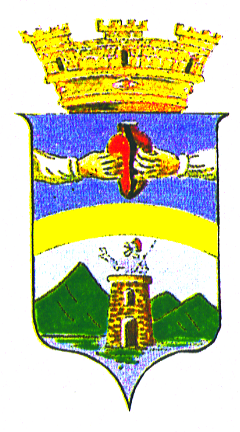 